SMLOUVAO POSKYTNUTÍ SLUŽEB
mezi:INSULO s.r.o.se sídlem: Na Popluží 821/11, 400 01 Ústí nad LabemIČ: 27304698 	  DIČ:  CZ27304698bankovní spojení: 261539127/0300                        jednající / zastoupená: Ondřej Kulič, jednatelKontaktní osoba : Ondřej Kulič.dále jen poskytovatel na straně jedné, aUniverzita Jana Evangelisty Purkyně v Ústí nad LabemPasteurova 3544/1, 400 96 Ústí nad LabemIČ: 44555601DIČ: CZ44555601Bankovní spojení: ČSOB, a.s., Ústí nad Labem, č. účtu: 260112295/0300 Zastoupená: doc. RNDr. Michal Varady, Ph.D. děkan Přírodovědecké fakulty		dále jen jako objednatel na straně druhé,Objednatel a poskytovatel jsou dále označeni rovněž jako „smluvní strana“ či společně jako „smluvní strany“.I.Předmět smlouvy1)Předmětem této smlouvy je závazek poskytovatele, že objednateli zajistí ubytovací služby, coffee-break, obědy, večeře a pronájem konferenčních prostor vč. techniky ve dnech 29.6. – 1.7.2022 (dále jen „služby“) a objednatese na základě této smlouvy zavazuje služby převzít a zaplatit poskytovateliza dodané služby cenu specifikovanou v čl. II. této smlouvy. Specifikace služeb je uvedena v příloze č. 1 Cenová kalkulace ze dne 11.01.2022, která tvoří nedílnou součást této smlouvy.II.Cena služebCena předmětu smlouvy je 231.820,00 Kč bez  DPH, tj.261.898,00 Kč včetně DPH. Tatocena je cenou nejvýše přípustnou a nepřekročitelnou a je cenou konečnou. Cena služebbude odpovídat skutečnému objemu poskytnutých služeb.Cena předmětu smlouvy bude objednatelem uhrazena na základě daňového dokladu (faktury) vystaveného poskytovatelem. Daňový doklad (faktura) musí obsahovat náležitosti daňového dokladu dle zákona č. 235/2004 Sb., o dani z přidané hodnoty, ve znění pozdějších předpisů. V případě, že daňový doklad (faktura) nebude mít odpovídající náležitosti, je objednatel oprávněn zaslat jej ve lhůtě splatnosti zpět poskytovateli k doplnění, aniž se tak dostane do prodlení. V takovém případě počíná lhůta splatnosti běžet znovu od opětovného zaslání náležitě doplněného či opraveného daňového dokladu (faktury). Daňový doklad (faktura) musí být vystaven v české měně.Objednate neposkytne poskytovateli zálohu na kupní cenu.Poskytovatel je oprávněn vystavit fakturu až po řádném dodání služeb objednatelem. Faktura je splatná do 14 dnů ode dne jejího doručení objednateli na základě řádného protokolu o předání služeb podepsaného oběma smluvními stranami, a to na bankovní účet poskytovatele, který je uveden v záhlaví této smlouvy. Za zaplacení ceny je považováno odeslání ceny na účet poskytovatele uvedený v záhlaví této smlouvy.III.Doba a místo plněníPoskytovatel se zavazuje poskytnout služby objednateli v době od 29.06. – 01.07.2022, v Hotelu Ostrov Pověřeným zástupcem poskytovatele je: , jednatel Hotelu Ostrov, tel. , email: recepce@hotelostrov.com .Pověřeným zástupcem objednatele je Petr Lauterbach, telefon , email: petr.lauterbach@ujep.cz .IV.Záruka za jakostPoskytovatel je na základě této smlouvy povinen zajistit požadované služby v odpovídající kvalitě, rozsahu a ceně a v souladu s příslušnými platnými právními předpisy. V.Závěrečná ustanovení1) Změny a doplnění této smlouvy jsou možné pouze v písemné podobě číslovanými dodatky a na základě vzájemné dohody obou smluvních stran. Smluvní strany se zavazují neprodleně sdělit druhé smluvní straně jakékoliv změny jejich adres nebo ostatních identifikačních údajů uvedených v záhlaví této smlouvy a i změnu osoby zmocněné k převzetí dodávky. V případě porušení této povinnosti odpovídá smluvní strana za škodu tím způsobenou.2) Případné spory vzniklé z této smlouvy a v souvislosti s ní budou smluvní strany řešit především vzájemnou dohodou, v případě soudního sporu bude podle českého práva rozhodovat místně příslušný český soud podle sídla objednatele. 3) Tato smlouva se uzavírá ve čtyřech vyhotoveních, z nichž tři vyhotovení obdrží objednatel a jedno vyhotovení poskytovatel.4) Obě smluvní strany prohlašují, že si tuto smlouvu před podpisem přečetly, porozuměly jejímu obsahu, s obsahem souhlasí, a že je tato smlouva projevem jejich pravé a svobodné vůle, a že není uzavírána v tísni ani za nápadně nevýhodných podmínek. Na důkaz toho připojují své podpisy. 5) Tato smlouva nabývá platnosti a účinnosti dnem jejího uveřejnění v registru smluv.6) Smluvní strany berou na vědomí, že objednatel je ve smyslu § 2 odst.1 písm. e) osobou, na níž se vztahuje povinnost uveřejnění smluv v registru smluv ve smyslu zákona č. 340/2015 Sb. v platném znění a berou tuto skutečnost na vědomí a proti uveřejnění této smlouvy nemají žádných námitek. Smluvní strany prohlašují, že se dohodly, že žádná z informací, které jsou obsaženy v této smlouvě, není obchodním tajemstvím či citlivou informací, které by bylo třeba před zveřejněním smlouvy v registru smluv znečitelnit. Uveřejnění prostřednictvím registru smluv zajistí objednatel do 15 dnů od uzavření smlouvy..V Ústí nad Labem dne ..............................                       ........................................................		....................................................poskytovate						objednatelPříloha č. 1: Cenová kalkulace ze dne 11.01.2022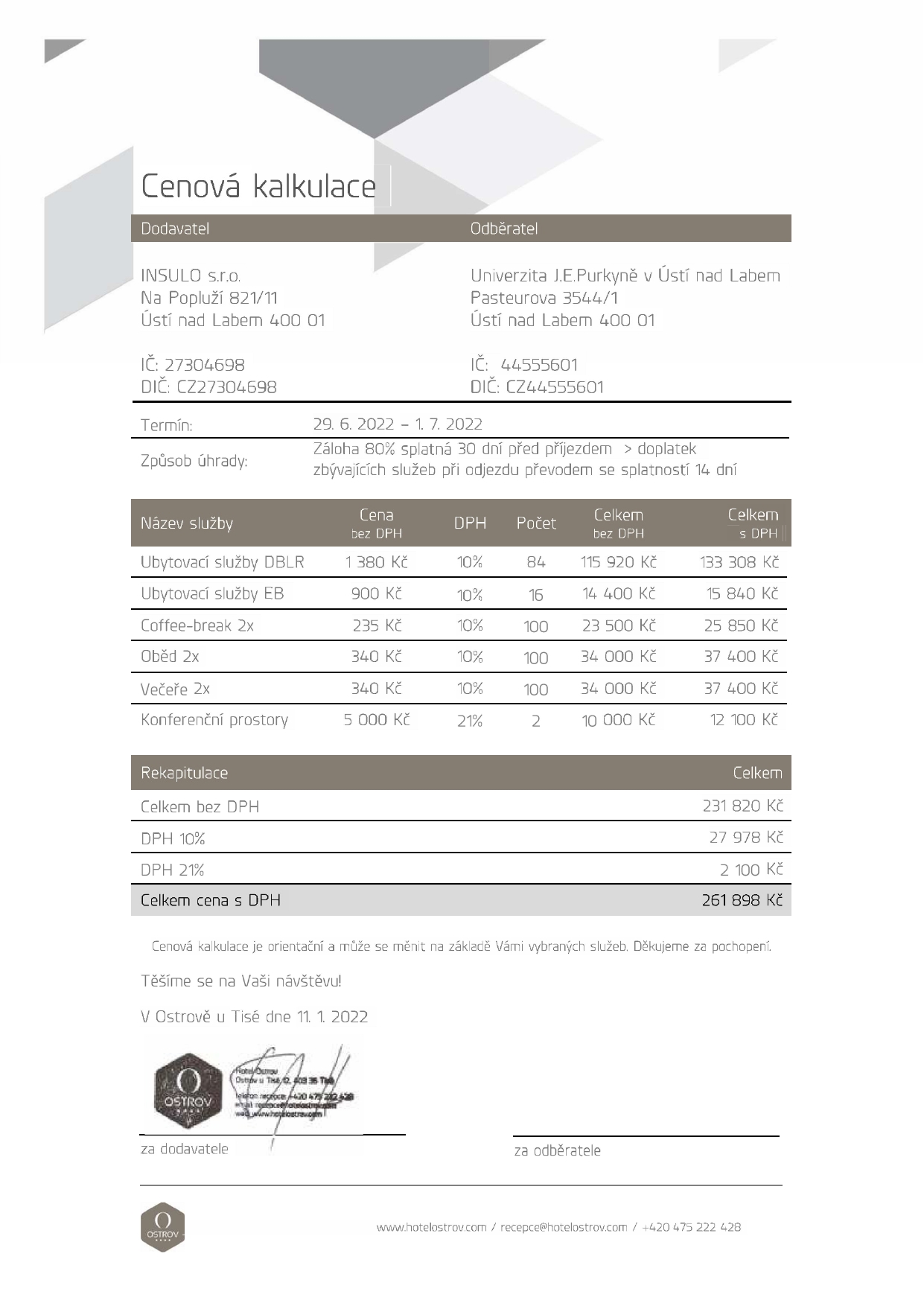 